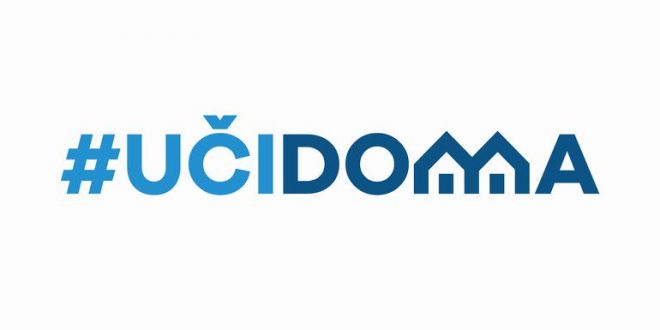 SEDMIČNI PLAN RADA PO PREDMETIMA ZA PERIOD 04.04.2020. – 08.05.2020.RAZRED I PREDMET: Muzička kultura_____________   NASTAVNIK/CI: Marjana Nikolić, Zdravka Vreteničić, Erdemina Šabotić,                     Jelena Šćepanović, Aleksandra PetkovskiRAZRED I PREDMET: Muzička kultura_____________   NASTAVNIK/CI: Marjana Nikolić, Zdravka Vreteničić, Erdemina Šabotić,                     Jelena Šćepanović, Aleksandra PetkovskiRAZRED I PREDMET: Muzička kultura_____________   NASTAVNIK/CI: Marjana Nikolić, Zdravka Vreteničić, Erdemina Šabotić,                     Jelena Šćepanović, Aleksandra PetkovskiRAZRED I PREDMET: Muzička kultura_____________   NASTAVNIK/CI: Marjana Nikolić, Zdravka Vreteničić, Erdemina Šabotić,                     Jelena Šćepanović, Aleksandra PetkovskiRAZRED I PREDMET: Muzička kultura_____________   NASTAVNIK/CI: Marjana Nikolić, Zdravka Vreteničić, Erdemina Šabotić,                     Jelena Šćepanović, Aleksandra PetkovskiDANISHODIAKTIVNOSTISADRŽAJ/POJMOVINAČIN KOMUNIKACIJEPONEDELJAK04.05.2020.UTORAK05.05.2020.
-
-
-
-SRIJEDA06.05.2020.
- Tokom učenja učenik će moći da uoči razliku između tonskih visina, pjevaju narodne I umjetničke pjesme
Učenje pjesme sa cd-a uz osmišljavanje maštovitih koraka uz muziku I riječi teksta
-
Umjetnička pjesma “Rođendanska pjesma”, Udžbenik , 14. I 15. str.
Viber grupa svakog odjeljenja sa nastavnikom, online sajtovi, YouTube -ČETVRTAK07.05.2020.
-
-
-PETAK08.05.2020.----POVRATNA INFORMACIJA U TOKU SEDMICE